DEPARTMENT OF HEALTH SERVICES	STATE OF WISCONSIN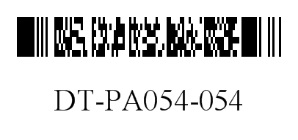 Division of Medicaid Services 	Wis. Admin. Code § DHS 107.20(2)F-11051 (10/2020) FORWARDHEALTHPRIOR AUTHORIZATION / VISION SERVICES ATTACHMENT (PA/VA)INSTRUCTIONS: Type or print clearly. Before completing this form, read the Prior Authorization/Vision Services Attachment (PA/VA) Instructions, F-11051A. Providers may submit prior authorization requests with attachments to ForwardHealth by fax at 608-221-8616 or by mail to ForwardHealth, Prior Authorization, Suite 88, 313 Blettner Boulevard, Madison, WI 53784. SECTION I – MEMBER INFORMATIONSECTION I – MEMBER INFORMATIONSECTION I – MEMBER INFORMATIONSECTION I – MEMBER INFORMATIONSECTION I – MEMBER INFORMATIONSECTION I – MEMBER INFORMATIONSECTION I – MEMBER INFORMATIONSECTION I – MEMBER INFORMATIONSECTION I – MEMBER INFORMATION1.  Name – Member (Last, First, Middle Initial)1.  Name – Member (Last, First, Middle Initial)1.  Name – Member (Last, First, Middle Initial)1.  Name – Member (Last, First, Middle Initial)1.  Name – Member (Last, First, Middle Initial)1.  Name – Member (Last, First, Middle Initial)1.  Name – Member (Last, First, Middle Initial)1.  Name – Member (Last, First, Middle Initial)1.  Name – Member (Last, First, Middle Initial)2.  Member ID Number2.  Member ID Number2.  Member ID Number2.  Member ID Number2.  Member ID Number3.  Date of Birth – Member3.  Date of Birth – Member3.  Date of Birth – Member3.  Date of Birth – MemberSECTION II – PROVIDER INFORMATIONSECTION II – PROVIDER INFORMATIONSECTION II – PROVIDER INFORMATIONSECTION II – PROVIDER INFORMATIONSECTION II – PROVIDER INFORMATIONSECTION II – PROVIDER INFORMATIONSECTION II – PROVIDER INFORMATIONSECTION II – PROVIDER INFORMATIONSECTION II – PROVIDER INFORMATION4.  Name – Referring / Prescribing Provider4.  Name – Referring / Prescribing Provider4.  Name – Referring / Prescribing Provider4.  Name – Referring / Prescribing Provider4.  Name – Referring / Prescribing Provider4.  Name – Referring / Prescribing Provider4.  Name – Referring / Prescribing Provider4.  Name – Referring / Prescribing Provider4.  Name – Referring / Prescribing Provider5.  National Provider Identifier 5.  National Provider Identifier 5.  National Provider Identifier 5.  National Provider Identifier 5.  National Provider Identifier 6.  Phone Number – Referring / Prescribing Provider6.  Phone Number – Referring / Prescribing Provider6.  Phone Number – Referring / Prescribing Provider6.  Phone Number – Referring / Prescribing Provider7.  Name – Contact Person7.  Name – Contact Person7.  Name – Contact Person7.  Name – Contact Person7.  Name – Contact Person8.  Phone Number – Contact Person8.  Phone Number – Contact Person8.  Phone Number – Contact Person8.  Phone Number – Contact PersonSECTION III – DOCUMENTATIONSECTION III – DOCUMENTATIONSECTION III – DOCUMENTATIONSECTION III – DOCUMENTATIONSECTION III – DOCUMENTATIONSECTION III – DOCUMENTATIONSECTION III – DOCUMENTATIONSECTION III – DOCUMENTATIONSECTION III – DOCUMENTATION9.  Lenses and Frames (Complete frame information and lens formula is required for all requests for frames and lenses.)	 Lens Replacement Only 	 Frame Replacement Only 	 Complete Appliance (Lenses and Frames)Lens Formula (Written in Minus Cylinder)9.  Lenses and Frames (Complete frame information and lens formula is required for all requests for frames and lenses.)	 Lens Replacement Only 	 Frame Replacement Only 	 Complete Appliance (Lenses and Frames)Lens Formula (Written in Minus Cylinder)9.  Lenses and Frames (Complete frame information and lens formula is required for all requests for frames and lenses.)	 Lens Replacement Only 	 Frame Replacement Only 	 Complete Appliance (Lenses and Frames)Lens Formula (Written in Minus Cylinder)9.  Lenses and Frames (Complete frame information and lens formula is required for all requests for frames and lenses.)	 Lens Replacement Only 	 Frame Replacement Only 	 Complete Appliance (Lenses and Frames)Lens Formula (Written in Minus Cylinder)9.  Lenses and Frames (Complete frame information and lens formula is required for all requests for frames and lenses.)	 Lens Replacement Only 	 Frame Replacement Only 	 Complete Appliance (Lenses and Frames)Lens Formula (Written in Minus Cylinder)9.  Lenses and Frames (Complete frame information and lens formula is required for all requests for frames and lenses.)	 Lens Replacement Only 	 Frame Replacement Only 	 Complete Appliance (Lenses and Frames)Lens Formula (Written in Minus Cylinder)9.  Lenses and Frames (Complete frame information and lens formula is required for all requests for frames and lenses.)	 Lens Replacement Only 	 Frame Replacement Only 	 Complete Appliance (Lenses and Frames)Lens Formula (Written in Minus Cylinder)9.  Lenses and Frames (Complete frame information and lens formula is required for all requests for frames and lenses.)	 Lens Replacement Only 	 Frame Replacement Only 	 Complete Appliance (Lenses and Frames)Lens Formula (Written in Minus Cylinder)9.  Lenses and Frames (Complete frame information and lens formula is required for all requests for frames and lenses.)	 Lens Replacement Only 	 Frame Replacement Only 	 Complete Appliance (Lenses and Frames)Lens Formula (Written in Minus Cylinder)RxSPHCYLAXISPRISMPRISMADDADDLENS MATERIALO.D.O.S.Frame NameFrame NameFrame NameFrame NameFrame NameFrame ManufacturerFrame ManufacturerFrame ManufacturerFrame Manufacturer10. Noncontract Items (Requires Submission of a Manufacturer’s Price List or Lab Invoice)		Noncontract Frame (Not Supplied by Member)	Justification for noncontract frame (The principal justification may not be cosmetic and must be medically/visually necessary.)10. Noncontract Items (Requires Submission of a Manufacturer’s Price List or Lab Invoice)		Noncontract Frame (Not Supplied by Member)	Justification for noncontract frame (The principal justification may not be cosmetic and must be medically/visually necessary.)10. Noncontract Items (Requires Submission of a Manufacturer’s Price List or Lab Invoice)		Noncontract Frame (Not Supplied by Member)	Justification for noncontract frame (The principal justification may not be cosmetic and must be medically/visually necessary.)10. Noncontract Items (Requires Submission of a Manufacturer’s Price List or Lab Invoice)		Noncontract Frame (Not Supplied by Member)	Justification for noncontract frame (The principal justification may not be cosmetic and must be medically/visually necessary.)10. Noncontract Items (Requires Submission of a Manufacturer’s Price List or Lab Invoice)		Noncontract Frame (Not Supplied by Member)	Justification for noncontract frame (The principal justification may not be cosmetic and must be medically/visually necessary.)10. Noncontract Items (Requires Submission of a Manufacturer’s Price List or Lab Invoice)		Noncontract Frame (Not Supplied by Member)	Justification for noncontract frame (The principal justification may not be cosmetic and must be medically/visually necessary.)10. Noncontract Items (Requires Submission of a Manufacturer’s Price List or Lab Invoice)		Noncontract Frame (Not Supplied by Member)	Justification for noncontract frame (The principal justification may not be cosmetic and must be medically/visually necessary.)10. Noncontract Items (Requires Submission of a Manufacturer’s Price List or Lab Invoice)		Noncontract Frame (Not Supplied by Member)	Justification for noncontract frame (The principal justification may not be cosmetic and must be medically/visually necessary.)10. Noncontract Items (Requires Submission of a Manufacturer’s Price List or Lab Invoice)		Noncontract Frame (Not Supplied by Member)	Justification for noncontract frame (The principal justification may not be cosmetic and must be medically/visually necessary.)		Noncontract Lenses 	Provide pertinent history/findings and justification, along with the specifics of the request. If the request is for contact lenses, provide the number of lenses for each eye and the length of time for the supply.		Noncontract Lenses 	Provide pertinent history/findings and justification, along with the specifics of the request. If the request is for contact lenses, provide the number of lenses for each eye and the length of time for the supply.		Noncontract Lenses 	Provide pertinent history/findings and justification, along with the specifics of the request. If the request is for contact lenses, provide the number of lenses for each eye and the length of time for the supply.		Noncontract Lenses 	Provide pertinent history/findings and justification, along with the specifics of the request. If the request is for contact lenses, provide the number of lenses for each eye and the length of time for the supply.		Noncontract Lenses 	Provide pertinent history/findings and justification, along with the specifics of the request. If the request is for contact lenses, provide the number of lenses for each eye and the length of time for the supply.		Noncontract Lenses 	Provide pertinent history/findings and justification, along with the specifics of the request. If the request is for contact lenses, provide the number of lenses for each eye and the length of time for the supply.		Noncontract Lenses 	Provide pertinent history/findings and justification, along with the specifics of the request. If the request is for contact lenses, provide the number of lenses for each eye and the length of time for the supply.		Noncontract Lenses 	Provide pertinent history/findings and justification, along with the specifics of the request. If the request is for contact lenses, provide the number of lenses for each eye and the length of time for the supply.		Noncontract Lenses 	Provide pertinent history/findings and justification, along with the specifics of the request. If the request is for contact lenses, provide the number of lenses for each eye and the length of time for the supply.11. Type of Tint (All requests for tints must include specific documentation of visual or medical necessity from the prescribing provider. A diagnosis of photophobia, without substantiation, is insufficient justification.)Justification for Tint 11. Type of Tint (All requests for tints must include specific documentation of visual or medical necessity from the prescribing provider. A diagnosis of photophobia, without substantiation, is insufficient justification.)Justification for Tint 11. Type of Tint (All requests for tints must include specific documentation of visual or medical necessity from the prescribing provider. A diagnosis of photophobia, without substantiation, is insufficient justification.)Justification for Tint 11. Type of Tint (All requests for tints must include specific documentation of visual or medical necessity from the prescribing provider. A diagnosis of photophobia, without substantiation, is insufficient justification.)Justification for Tint 11. Type of Tint (All requests for tints must include specific documentation of visual or medical necessity from the prescribing provider. A diagnosis of photophobia, without substantiation, is insufficient justification.)Justification for Tint 11. Type of Tint (All requests for tints must include specific documentation of visual or medical necessity from the prescribing provider. A diagnosis of photophobia, without substantiation, is insufficient justification.)Justification for Tint 11. Type of Tint (All requests for tints must include specific documentation of visual or medical necessity from the prescribing provider. A diagnosis of photophobia, without substantiation, is insufficient justification.)Justification for Tint 11. Type of Tint (All requests for tints must include specific documentation of visual or medical necessity from the prescribing provider. A diagnosis of photophobia, without substantiation, is insufficient justification.)Justification for Tint 11. Type of Tint (All requests for tints must include specific documentation of visual or medical necessity from the prescribing provider. A diagnosis of photophobia, without substantiation, is insufficient justification.)Justification for Tint 12. Other Vision Services Requested (Include a description of services requested, pertinent history/findings, and justification.)12. Other Vision Services Requested (Include a description of services requested, pertinent history/findings, and justification.)12. Other Vision Services Requested (Include a description of services requested, pertinent history/findings, and justification.)12. Other Vision Services Requested (Include a description of services requested, pertinent history/findings, and justification.)12. Other Vision Services Requested (Include a description of services requested, pertinent history/findings, and justification.)12. Other Vision Services Requested (Include a description of services requested, pertinent history/findings, and justification.)12. Other Vision Services Requested (Include a description of services requested, pertinent history/findings, and justification.)12. Other Vision Services Requested (Include a description of services requested, pertinent history/findings, and justification.)12. Other Vision Services Requested (Include a description of services requested, pertinent history/findings, and justification.)SECTION IV – AUTHORIZED SIGNATURESECTION IV – AUTHORIZED SIGNATURESECTION IV – AUTHORIZED SIGNATURESECTION IV – AUTHORIZED SIGNATURESECTION IV – AUTHORIZED SIGNATURESECTION IV – AUTHORIZED SIGNATURESECTION IV – AUTHORIZED SIGNATURESECTION IV – AUTHORIZED SIGNATURESECTION IV – AUTHORIZED SIGNATURE13. SIGNATURE – Requesting / Rendering Provider13. SIGNATURE – Requesting / Rendering Provider13. SIGNATURE – Requesting / Rendering Provider13. SIGNATURE – Requesting / Rendering Provider13. SIGNATURE – Requesting / Rendering Provider13. SIGNATURE – Requesting / Rendering Provider13. SIGNATURE – Requesting / Rendering Provider14. Date Signed14. Date Signed